В рамках «Национального проекта России» построены новые фельдшерско-акушерские пункты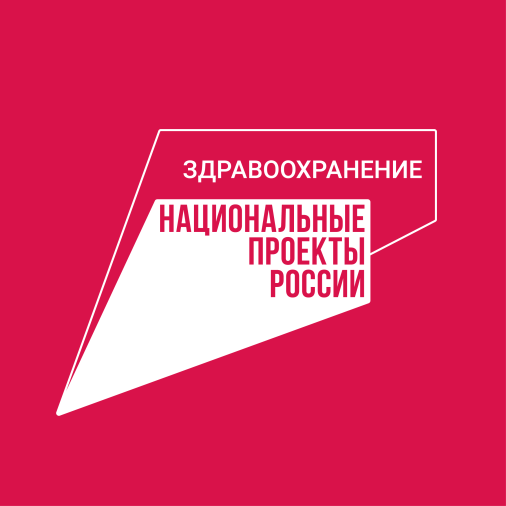     В декабре 2021 года МБУЗ Белокалитвинского района «ЦРБ» завершило строительство 3-х новых модульных фельдшерско-акушерских пунктов:                 - в х. Насонтов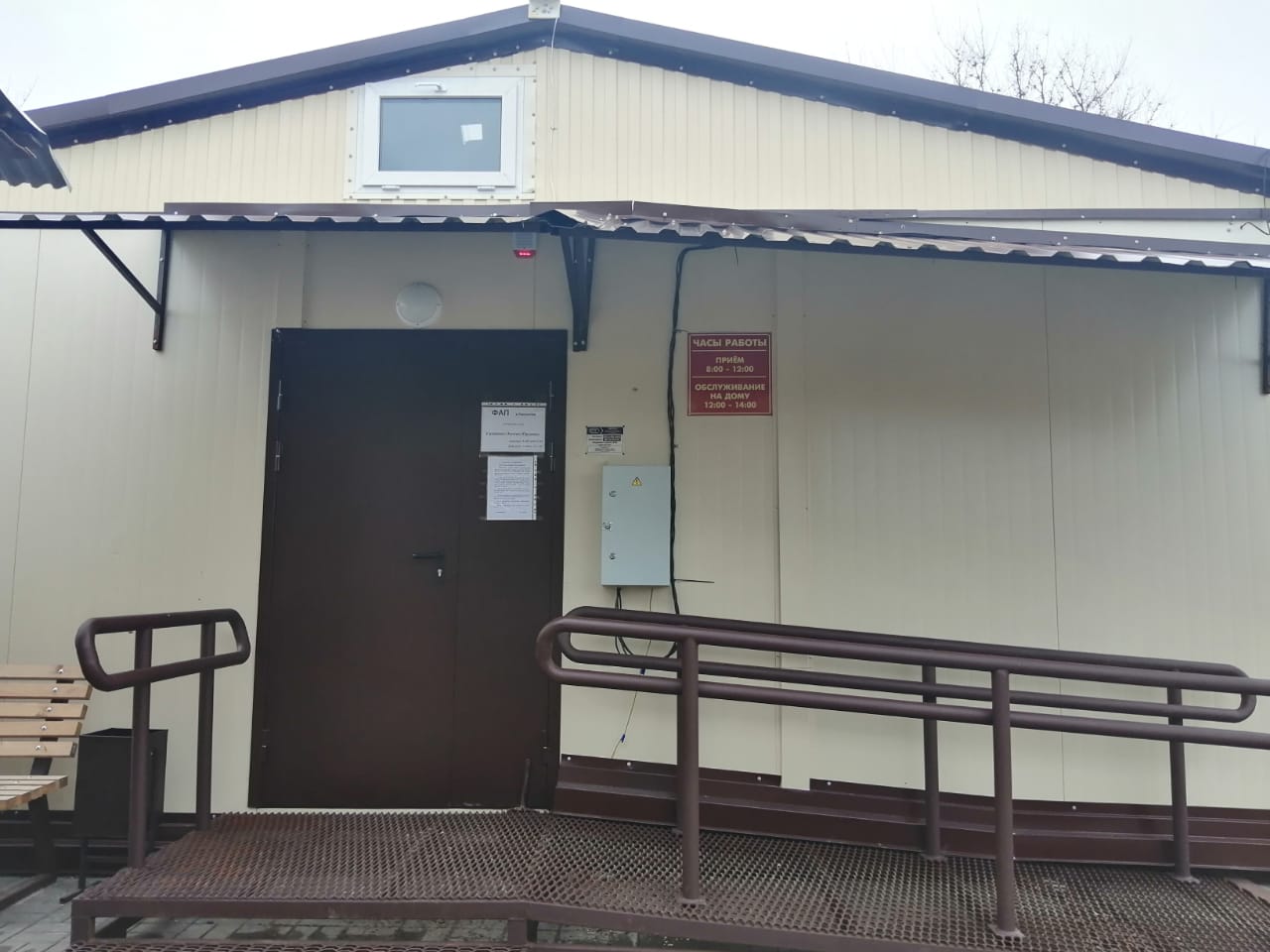 - в х. Голубинка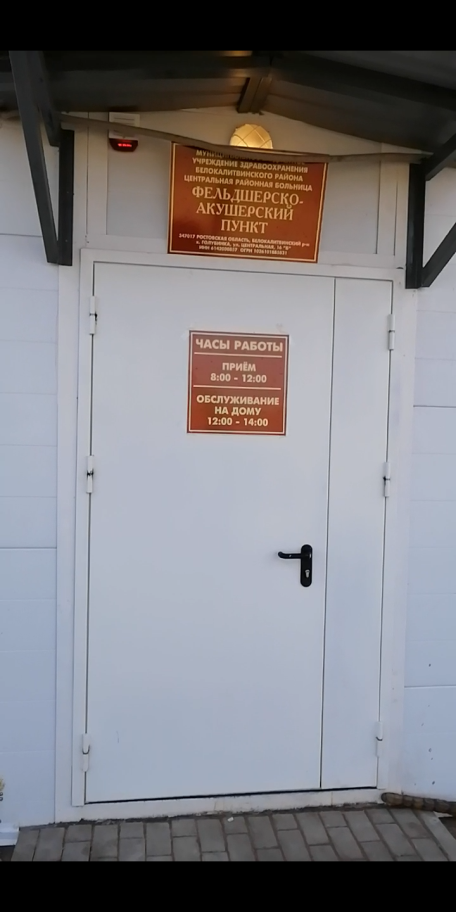 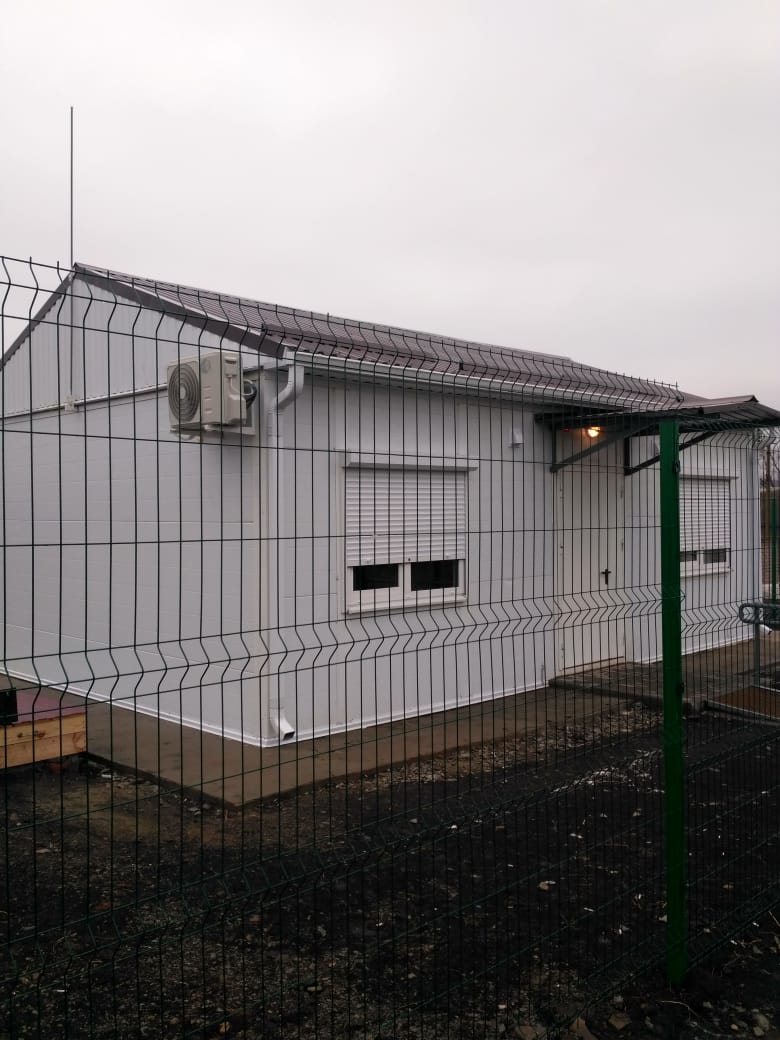 - и в п. Виноградный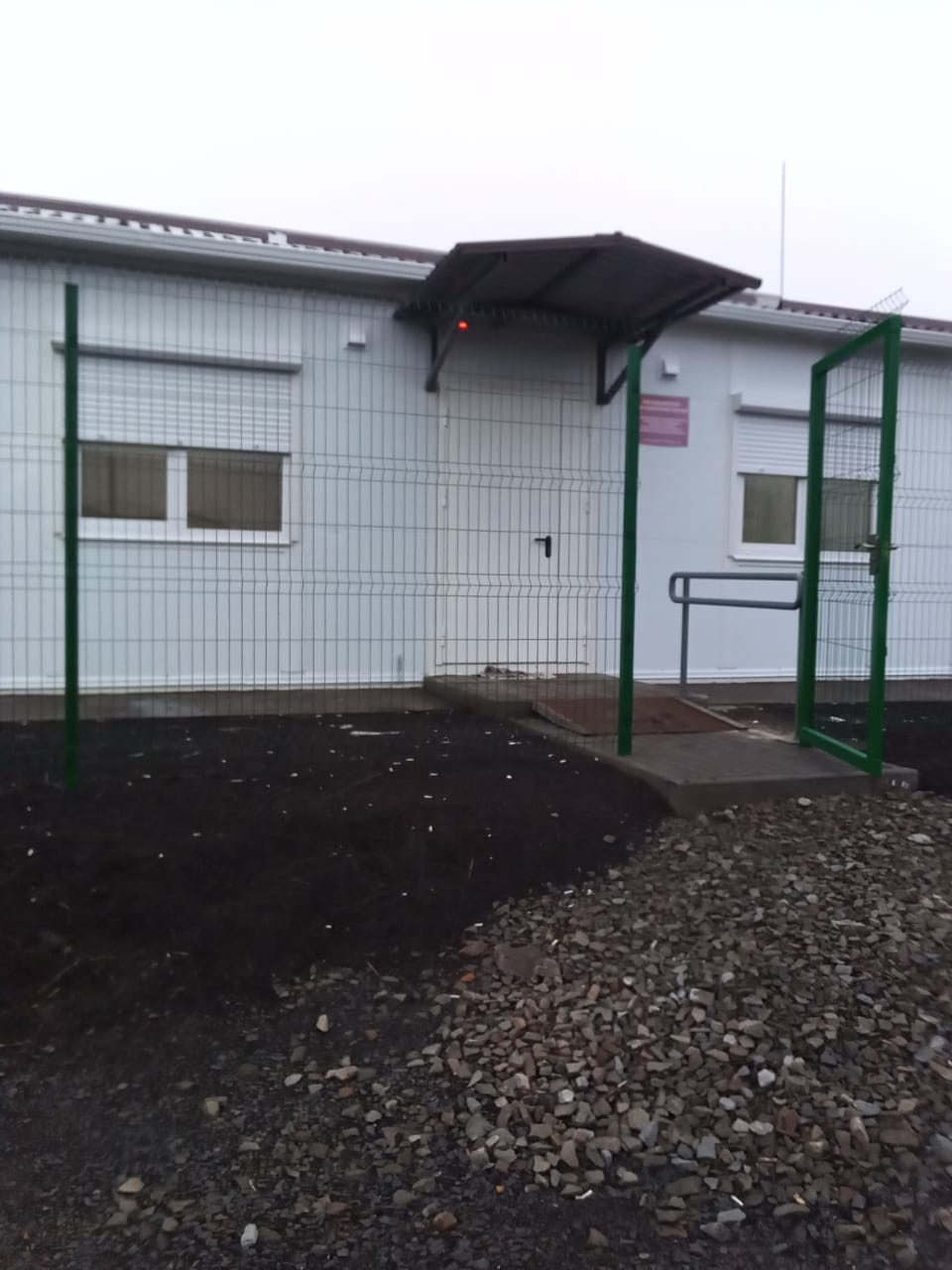 2 фельдшерско-акушерских пункта уже функционируют в полном объеме.ФАП х. Голубинка был установлен по новому адресу и в настоящее время оформляется лицензия на медицинскую деятельность на новый адрес оказания медицинской деятельности.